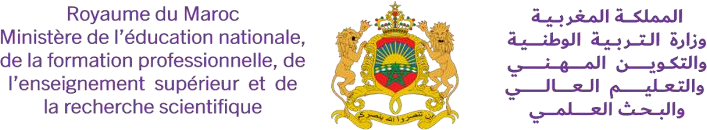 الوحدة م  رشوعالكتا   يب التعب ريالكتابية التطبيقاتاإلمالءوالتحويل الرصفال رياكيبالمس ريسلة القراءةالوظيفية والشعرية القراءةالشف   يه التواصلالمجالاألسبوعتقويم تشخي    يص ودعم استدرا  يكتقويم تشخي    يص ودعم استدرا  يكتقويم تشخي    يص ودعم استدرا  يكتقويم تشخي    يص ودعم استدرا  يكتقويم تشخي    يص ودعم استدرا  يكتقويم تشخي    يص ودعم استدرا  يكتقويم تشخي    يص ودعم استدرا  يكتقويم تشخي    يص ودعم استدرا  يكتقويم تشخي    يص ودعم استدرا  يكتقويم تشخي    يص ودعم استدرا  يك1 رشوع عن مظهر إنتاج م الحضارة من مظاهر المغربية الثقافةاألفكار إنطالقا من توليد الموضوع نصكتابية حول تطبيقات الظواهر مختلف المكتسبة اللغويةعالمات ال ريقيمأقسام الكلمةالمفيدة الجملةوأزياء وفنون فروسية ومعمارعلماؤنا المغاربةالمغربية العتيقة المدنالمغربية الحضارة2 رشوع عن مظهر إنتاج م الحضارة من مظاهر المغربية الثقافةاألفكار إنطالقا من توليد الموضوع نصكتابية حول تطبيقات الظواهر مختلف المكتسبة اللغويةعالمات ال ريقيمأقسام الكلمةالمفيدة الجملةوأزياء وفنون فروسية ومعماراألزياء    يف وط   ينالمغربية العتيقة المدنالمغربية الحضارة3 رشوع عن مظهر إنتاج م الحضارة من مظاهر المغربية الثقافةاألفكار إنطالقا من توليد الموضوع نصكتابية حول تطبيقات الظواهر مختلف المكتسبة اللغويةالمربوطة التاءوأزمنته الفعلالجملة الفعلية عنارصوأزياء وفنون فروسية ومعماربالد الوحدة والحريةهذه الحصون لماذاوالقالع؟المغربية الحضارة4 رشوع عن مظهر إنتاج م الحضارة من مظاهر المغربية الثقافةاألفكار إنطالقا من توليد الموضوع نصكتابية حول تطبيقات الظواهر مختلف المكتسبة اللغويةالمربوطة التاءوأزمنته الفعلالجملة الفعلية عنارصوأزياء وفنون فروسية ومعمارنشيدنا الوط   ينهذه الحصون لماذاوالقالع؟المغربية الحضارة5تقويم ودعم تعلمات الوحدة األوىلتقويم ودعم تعلمات الوحدة األوىلتقويم ودعم تعلمات الوحدة األوىلتقويم ودعم تعلمات الوحدة األوىلتقويم ودعم تعلمات الوحدة األوىلتقويم ودعم تعلمات الوحدة األوىلتقويم ودعم تعلمات الوحدة األوىلتقويم ودعم تعلمات الوحدة األوىلتقويم ودعم تعلمات الوحدة األوىلالمغربية الحضارة6 رشوع عن مظهر إنتاج م الحياة من مظاهر وأدب والفنية الثقافية األطفالالتلخيصكتابية حول تطبيقات الظواهر مختلف المكتسبة اللغويةالتاء المبسوطةالجنس والعدد االسم:الجملة االسمية عنارصفنانون وأطفالالراديو التلفاز والسينماوفن الرسم المغربالثقافية والفنية الحياة7 رشوع عن مظهر إنتاج م الحياة من مظاهر وأدب والفنية الثقافية األطفالالتلخيصكتابية حول تطبيقات الظواهر مختلف المكتسبة اللغويةالتاء المبسوطةالجنس والعدد االسم:الجملة االسمية عنارصفنانون وأطفالالدو  يىل للن  رش والكتاب   يف المعرضوفن الرسم المغربالثقافية والفنية الحياة8 رشوع عن مظهر إنتاج م الحياة من مظاهر وأدب والفنية الثقافية األطفالالتعليقكتابية حول تطبيقات الظواهر مختلف المكتسبة اللغويةالوصل والقطع همزتاتعريفه الصحيح: الفعل وأنواعهالفعل الالزم والفعل المتعديفنانون وأطفالساحر الس ريكالتقليدي    يف اللباس المغربالثقافية والفنية الحياة9 رشوع عن مظهر إنتاج م الحياة من مظاهر وأدب والفنية الثقافية األطفالالتعليقكتابية حول تطبيقات الظواهر مختلف المكتسبة اللغويةالوصل والقطع همزتاتعريفه الصحيح: الفعل وأنواعهالفعل الالزم والفعل المتعديفنانون وأطفالالعلم نورالتقليدي    يف اللباس المغربالثقافية والفنية الحياة10تقويم ودعم تعلمات الوحدة الثانيةتقويم ودعم تعلمات الوحدة الثانيةتقويم ودعم تعلمات الوحدة الثانيةتقويم ودعم تعلمات الوحدة الثانيةتقويم ودعم تعلمات الوحدة الثانيةتقويم ودعم تعلمات الوحدة الثانيةتقويم ودعم تعلمات الوحدة الثانيةتقويم ودعم تعلمات الوحدة الثانيةتقويم ودعم تعلمات الوحدة الثانيةالثقافية والفنية الحياة11عن هواية أو إنتاج م  رشوع أو يمارسها يفضلها ممارستها يرجوالتوسيعكتابية حول تطبيقات الظواهر مختلف المكتسبة اللغويةالمتوسطة عىل األلف الهمزةالمعتل: تعريفه الفعل وأنواعهالظاهر والفاعل ري الفاعل الضمالمقتدرة العازفةاإلدمان االلك ريو   يباأللعاب الذهنية هوايةالهوايات12عن هواية أو إنتاج م  رشوع أو يمارسها يفضلها ممارستها يرجوالتوسيعكتابية حول تطبيقات الظواهر مختلف المكتسبة اللغويةالمتوسطة عىل األلف الهمزةالمعتل: تعريفه الفعل وأنواعهالظاهر والفاعل ري الفاعل الضمالمقتدرة العازفةهواة التمثيلاأللعاب الذهنية هوايةالهوايات13عن هواية أو إنتاج م  رشوع أو يمارسها يفضلها ممارستها يرجوالتحويلكتابية حول تطبيقات الظواهر مختلف المكتسبة اللغويةالهمزة المتوسطة عىل الواواإلشارة أسماءبه ظاهر ري المفعول وضمالمقتدرة العازفةهواية ال رياسلالصغار هواياتالهوايات14عن هواية أو إنتاج م  رشوع أو يمارسها يفضلها ممارستها يرجوالتحويلكتابية حول تطبيقات الظواهر مختلف المكتسبة اللغويةالهمزة المتوسطة عىل الواواإلشارة أسماءبه ظاهر ري المفعول وضمالمقتدرة العازفة  يف أيام الطفولةالصغار هواياتالهوايات15تقويم ودعم تعلمات الوحدة الثالثةتقويم ودعم تعلمات الوحدة الثالثةتقويم ودعم تعلمات الوحدة الثالثةتقويم ودعم تعلمات الوحدة الثالثةتقويم ودعم تعلمات الوحدة الثالثةتقويم ودعم تعلمات الوحدة الثالثةتقويم ودعم تعلمات الوحدة الثالثةتقويم ودعم تعلمات الوحدة الثالثةتقويم ودعم تعلمات الوحدة الثالثةالهوايات16تقويم ودعم تعلمات األسدس األولتقويم ودعم تعلمات األسدس األولتقويم ودعم تعلمات األسدس األولتقويم ودعم تعلمات األسدس األولتقويم ودعم تعلمات األسدس األولتقويم ودعم تعلمات األسدس األولتقويم ودعم تعلمات األسدس األولتقويم ودعم تعلمات األسدس األولتقويم ودعم تعلمات األسدس األولتقويم ودعم تعلمات األسدس األول17الوحدة م  رشوعالكتا   يب التعب ريالكتابية التطبيقاتاإلمالءوالتحويل الرصفال رياكيبالمس ريسلة القراءةالوظيفية والشعرية القراءةالشف   يه التواصلالمجالاألسبوع رشوع عن نشاط أو إنتاج م الفالحية من األنشطة أو التجارية الصناعيةنص رسدي تكملةكتابية حول تطبيقات الظواهر مختلف المكتسبة اللغويةالهمزة المتوسطة عىل الياءالموصولة األسماءالمضارع نصب والجملة الصحيح المؤولةقرية الوردوالصناعة والتجارة الفالحةاآللة والزراعةالفالحة والصناعة والتجارة18 رشوع عن نشاط أو إنتاج م الفالحية من األنشطة أو التجارية الصناعيةنص رسدي تكملةكتابية حول تطبيقات الظواهر مختلف المكتسبة اللغويةالهمزة المتوسطة عىل الياءالموصولة األسماءالمضارع نصب والجملة الصحيح المؤولةقرية الوردصانع تقليدياآللة والزراعةالفالحة والصناعة والتجارة19 رشوع عن نشاط أو إنتاج م الفالحية من األنشطة أو التجارية الصناعيةنص حواري تكملةكتابية حول تطبيقات الظواهر مختلف المكتسبة اللغويةالمتطرفة الهمزةالمتصلة الضمائرالصحيح جزم المضارع ال  رشطية والجملةقرية الوردتعد م  رشوعا تجاريا كيفالتاجر الناجح صفاتالفالحة والصناعة والتجارة20 رشوع عن نشاط أو إنتاج م الفالحية من األنشطة أو التجارية الصناعيةنص حواري تكملةكتابية حول تطبيقات الظواهر مختلف المكتسبة اللغويةالمتطرفة الهمزةالمتصلة الضمائرالصحيح جزم المضارع ال  رشطية والجملةقرية الوردالفالح المجدالتاجر الناجح صفاتالفالحة والصناعة والتجارة21تقويم ودعم تعلمات الوحدة الرابعةتقويم ودعم تعلمات الوحدة الرابعةتقويم ودعم تعلمات الوحدة الرابعةتقويم ودعم تعلمات الوحدة الرابعةتقويم ودعم تعلمات الوحدة الرابعةتقويم ودعم تعلمات الوحدة الرابعةتقويم ودعم تعلمات الوحدة الرابعةتقويم ودعم تعلمات الوحدة الرابعةتقويم ودعم تعلمات الوحدة الرابعةالفالحة والصناعة والتجارة22عن الغابة إنتاج م  رشوعكتابة تقريركتابية حول تطبيقات الظواهر مختلف المكتسبة اللغويةأسماء اإلشارة كتابةالمنفصلة الضمائرالفعلية النواسخيف    خطر رئتنادفاعا عن البيئةلكن، حذار استمتعوا،الغابة23عن الغابة إنتاج م  رشوعكتابة تقريركتابية حول تطبيقات الظواهر مختلف المكتسبة اللغويةأسماء اإلشارة كتابةالمنفصلة الضمائرالفعلية النواسخيف    خطر رئتناالغابة تتدهور ما العمل؟لكن، حذار استمتعوا،الغابة24عن الغابة إنتاج م  رشوعنص إرشادي كتابةكتابية حول تطبيقات الظواهر مختلف المكتسبة اللغويةالموصولة كتابة األسماءوالمعرفة بالم النكرة واإلضافة التعريفالحرفية النواسخيف    خطر رئتناما الغابة؟  يم للغابة اليوم العالالغابة25عن الغابة إنتاج م  رشوعنص إرشادي كتابةكتابية حول تطبيقات الظواهر مختلف المكتسبة اللغويةالموصولة كتابة األسماءوالمعرفة بالم النكرة واإلضافة التعريفالحرفية النواسخيف    خطر رئتناالغابة  يم للغابة اليوم العالالغابة26تقويم ودعم تعلمات الوحدة الخامسةتقويم ودعم تعلمات الوحدة الخامسةتقويم ودعم تعلمات الوحدة الخامسةتقويم ودعم تعلمات الوحدة الخامسةتقويم ودعم تعلمات الوحدة الخامسةتقويم ودعم تعلمات الوحدة الخامسةتقويم ودعم تعلمات الوحدة الخامسةتقويم ودعم تعلمات الوحدة الخامسةتقويم ودعم تعلمات الوحدة الخامسةالغابة27 رشوع عن إنتاج م السياحةأو تحويل تلخيصكتابية حول تطبيقات الظواهر مختلف المكتسبة اللغويةودعم سنوي عام اإلمالئية تثبيت للظواهرإىل اسم ظاهر ضم ري اإلضافة أوبالفاء والواو وثم العطفيف مدينة جولة سياحية مكناسضيوف المغربضفاف بح رية عىلالسياحة28 رشوع عن إنتاج م السياحةأو تحويل تلخيصكتابية حول تطبيقات الظواهر مختلف المكتسبة اللغويةودعم سنوي عام اإلمالئية تثبيت للظواهرإىل اسم ظاهر ضم ري اإلضافة أوبالفاء والواو وثم العطفيف مدينة جولة سياحية مكناسمن أنواع السياحةضفاف بح رية عىلالسياحة29 رشوع عن إنتاج م السياحةأو تعليق توسيعكتابية حول تطبيقات الظواهر مختلف المكتسبة اللغويةودعم سنوي عام اإلمالئية تثبيت للظواهرودعم سنوي عام الرصفية تثبيت للظواهرودعم سنوي عام ال ريكيبية تثبيت للظواهريف مدينة جولة سياحية مكناسالمغرب قبلة السياحبياض وخ رصةالسياحة30 رشوع عن إنتاج م السياحةأو تعليق توسيعكتابية حول تطبيقات الظواهر مختلف المكتسبة اللغويةودعم سنوي عام اإلمالئية تثبيت للظواهرودعم سنوي عام الرصفية تثبيت للظواهرودعم سنوي عام ال ريكيبية تثبيت للظواهريف مدينة جولة سياحية مكناسجمال المغرببياض وخ رصةالسياحة31تقويم ودعم تعلمات الوحدة السادسةتقويم ودعم تعلمات الوحدة السادسةتقويم ودعم تعلمات الوحدة السادسةتقويم ودعم تعلمات الوحدة السادسةتقويم ودعم تعلمات الوحدة السادسةتقويم ودعم تعلمات الوحدة السادسةتقويم ودعم تعلمات الوحدة السادسةتقويم ودعم تعلمات الوحدة السادسةتقويم ودعم تعلمات الوحدة السادسةالسياحة32تقويم ودعم تعلمات األسدس الثا   يبتقويم ودعم تعلمات األسدس الثا   يبتقويم ودعم تعلمات األسدس الثا   يبتقويم ودعم تعلمات األسدس الثا   يبتقويم ودعم تعلمات األسدس الثا   يبتقويم ودعم تعلمات األسدس الثا   يبتقويم ودعم تعلمات األسدس الثا   يبتقويم ودعم تعلمات األسدس الثا   يبتقويم ودعم تعلمات األسدس الثا   يبتقويم ودعم تعلمات األسدس الثا   يب33إجراءات آخر السنةإجراءات آخر السنةإجراءات آخر السنةإجراءات آخر السنةإجراءات آخر السنةإجراءات آخر السنةإجراءات آخر السنةإجراءات آخر السنةإجراءات آخر السنةإجراءات آخر السنة34